Figure S4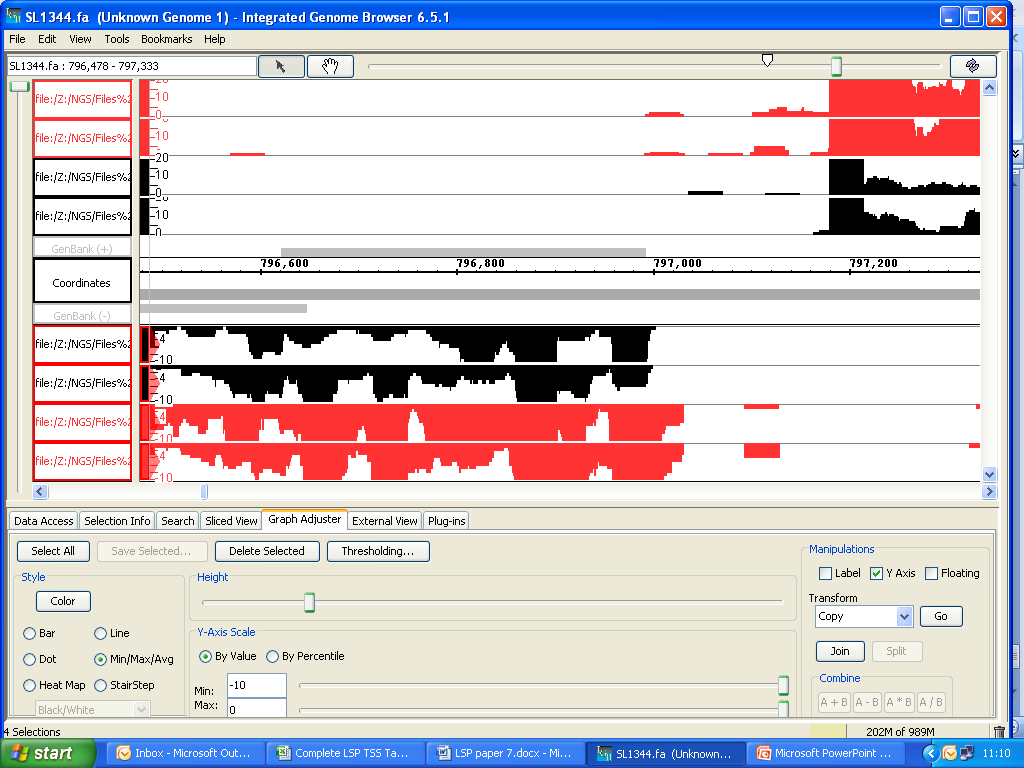 ppGpp-dependent location of gltA transcriptional start sites. The parental and ppGpp0 TSSs are located at genomic coordinates 797002 and 797031 respectively. The TSS in the SL1344 parental strain matches to within 3 nt the S1 TSS defined for gltA by Wilde and Guest in E. coli (J. Gen. Microbiol., (1986), 132: 3239).